           КАРАР                                                                                       ПОСТАНОВЛЕНИЕ       «30» март 2021 й.                               №22                                        «30» марта 2021 г.Об утверждении Порядка составления и ведения кассового плана исполнения бюджета сельского поселения Бурлинский сельсовет муниципального района Гафурийский район Республики Башкортостан в текущем финансовом годуВ соответствии со статьей 217.1 Бюджетного кодекса Российской Федерации, Администрации муниципального района Гафурийский район Республики Башкортостан постановляет: 1. Внести изменения в Порядок составления и ведения кассового плана исполнения бюджета Администрации сельского поселения Бурлинский сельсовет муниципального района Гафурийский район Республики Башкортостан в текущем финансовом году, утвержденный постановлением главы Администрации сельского поселения Бурлинский сельсовет муниципального района Гафурийский район Республики Башкортостан от 13 декабря 2019 года № 113, изложив его в новой редакции, согласно приложению. 2.   Настоящее постановление вступает в силу с 1 января 2021 года.3. Контроль за исполнением настоящего постановления оставляю за собой.Глава сельского поселения                                                        А.К.Хайретдинов  Утвержден распоряжением                                                                                                                                                                                                                                                                     Администрации сельского поселения Бурлинский сельсовет муниципального  района Гафурийский                                                                                                 район Республики Башкортостан                                                                         от 30 марта 2021 г. № 19 I. Общие положения1. Настоящий Порядок составления и ведения кассового плана исполнения бюджета сельского поселения Бурлинский сельсовет муниципального района Гафурийский район Республики Башкортостан в текущем финансовом году (далее – Порядок, кассовый план) определяет правила составления и ведения кассового плана, а также состав и сроки направления главными распорядителями средств бюджета, главными администраторами доходов бюджета, главными администраторами источников финансирования дефицита бюджета сельского поселения Бурлинский сельсовет муниципального района Гафурийский район Республики Башкортостан (далее – участники процесса прогнозирования) сведений, необходимых для составления и ведения кассового плана (далее – Сведения).2. Кассовый план включает:кассовый план исполнения бюджета сельского поселения Бурлинский сельсовет муниципального района Гафурийский район Республики Башкортостан на текущий финансовый год;кассовый план исполнения бюджета сельского поселения Бурлинский сельсовет муниципального района Гафурийский район Республики Башкортостан на текущий месяц.3. Составление и ведение кассового плана осуществляется Администрацией сельского поселения Бурлинский сельсовет муниципального района Гафурийский район  Республики Башкортостан (далее – Администрация) в информационной системе, используемой Администрацией в электронном виде с применением средств электронной подписи.В ходе составления и ведения кассового плана Администрация представляет участникам процесса прогнозирования необходимую для формирования Сведений информацию о кассовом исполнении бюджета сельского поселения Бурлинский сельсовет муниципального района Гафурийский район Республики Башкортостан и показателях сводной бюджетной росписи бюджета сельского поселения Бурлинский сельсовет муниципального района Гафурийский район  Республики Башкортостан (далее – информация об исполнении бюджета муниципального района Гафурийский район).4. Кассовый план исполнения бюджета сельского поселения Бурлинский сельсовет муниципального района Гафурийский район Республики Башкортостан на текущий финансовый год (далее – кассовый план на текущий финансовый год) составляется по форме согласно приложению № 1 к настоящему Порядку, кассовый план исполнения бюджета сельского поселения Бурлинский сельсовет муниципального района Гафурийский район  Республики Башкортостан на текущий месяц (далее – кассовый план на текущий месяц) – согласно приложению № 2 к настоящему Порядку и утверждается Главой сельского поселения (лицом, исполняющим его обязанности).5. Составление и ведение кассового плана на текущий финансовый год осуществляется на основании следующих Сведений, направляемых участниками процесса прогнозирования в сроки, предусмотренные главами II - IV настоящего Порядка:прогноза поступлений по доходам бюджета сельского поселения Бурлинский сельсовет муниципального района Гафурийский район Республики Башкортостан на текущий финансовый год, формируемого в порядке, предусмотренном главой II настоящего Порядка;прогноза перечислений по расходам сельского поселения Бурлинский сельсовет бюджета сельского поселения Бурлинский сельсовет муниципального района Гафурийский район Республики Башкортостан  на текущий финансовый год, формируемого в порядке, предусмотренном главой III настоящего Порядка;прогноза поступлений и перечислений по источникам финансирования дефицита бюджета сельского поселения Бурлинский сельсовет муниципального района Гафурийский район Республики Башкортостан на текущий финансовый год, формируемого в порядке, предусмотренном главой IV настоящего Порядка;иных необходимых показателей.6. Составление и ведение кассового плана на текущий месяц осуществляется на основании следующих Сведений, направляемых участниками процесса прогнозирования в сроки, предусмотренные главами II - IV настоящего Порядка:прогноза поступлений по доходам бюджета сельского поселения Бурлинский сельсовет муниципального района Гафурийский район Республики Башкортостан на текущий месяц, формируемого в порядке, предусмотренном главой II настоящего Порядка;прогноза перечислений по расходам бюджета сельского поселения Бурлинский сельсовет муниципального района Гафурийский район Республики Башкортостан на текущий месяц, формируемого в порядке, предусмотренном главой III настоящего Порядка;прогноза поступлений и перечислений по источникам финансирования дефицита бюджета сельского поселения Бурлинский сельсовет муниципального района Гафурийский район  Республики Башкортостан на текущий месяц, формируемого в порядке, предусмотренном главой IV настоящего Порядка;иных необходимых показателей.7. Показатели кассового плана на текущий месяц (приложение № 2) должны соответствовать показателям кассового плана на текущий финансовый год (приложение № 1) по текущему месяцу с учетом внесенных в него изменений в ходе ведения кассового плана.II. Порядок составления, уточнения и направленияпрогнозов поступлений по доходам бюджета сельского поселения Бурлинский сельсовет муниципального района Гафурийский район  Республики Башкортостан на текущий финансовый год и прогнозов поступлений по доходам бюджета сельского поселения Бурлинский сельсовет муниципального района Гафурийский район  Республики Башкортостан на текущий месяц 8. Показатели для кассового плана на текущий финансовый год 
по поступлениям доходов бюджета  сельского поселения Бурлинский сельсовет муниципального района Гафурийский район Республики Башкортостан формируются на основании прогнозов поступлений по доходам бюджета сельского поселения Бурлинский сельсовет муниципального района Гафурийский район Республики Башкортостан на текущий финансовый год (приложение № 3 к настоящему Порядку), полученных от главных администраторов доходов бюджета  сельского поселения Бурлинский сельсовет муниципального района Гафурийский район Республики Башкортостан.9. В целях составления кассового плана на текущий финансовый год 
не позднее тридцатого  рабочего дня декабря текущего финансового года формируется и направляется прогноз поступлений по доходам бюджета сельского поселения Бурлинский сельсовет муниципального района Гафурийский район Республики Башкортостан на текущий финансовый год главными администраторами доходов бюджета сельского поселения Бурлинский сельсовет муниципального района Гафурийский район Республики Башкортостан:по налоговым и неналоговым доходам и по безвозмездным поступлениям – в отдел прогнозирования доходов и финансирования расходов Финансового управления (далее – отдел прогнозирования доходов и финансирования расходов).10. В целях ведения кассового плана на текущий финансовый год главные администраторы доходов бюджета сельского поселения Бурлинский сельсовет муниципального района Гафурийский район Республики Башкортостан формируют уточненные прогнозы поступлений по доходам бюджета сельского поселения Бурлинский сельсовет муниципального района Гафурийский район Республики Башкортостан на текущий финансовый год (приложение № 3 к настоящему Порядку).При уточнении прогнозов поступлений по доходам бюджета сельского поселения Бурлинский сельсовет муниципального района Гафурийский район Республики Башкортостан на текущий финансовый год указываются фактические поступления доходов в бюджет сельского поселения Бурлинский сельсовет муниципального района Гафурийский район Республики Башкортостан за отчетный период, в соответствии с информацией об исполнении бюджета сельского поселения Бурлинский сельсовет муниципального района Гафурийский район Республики Башкортостан, и уточняются соответствующие показатели периода, следующего за отчетным месяцем.Уточненные прогнозы поступлений по доходам бюджета сельского поселения Бурлинский сельсовет муниципального района Гафурийский район Республики Башкортостан на текущий финансовый год направляются главными администраторами доходов бюджета сельского поселения Бурлинский сельсовет муниципального района Гафурийский район Республики Башкортостан  по состоянию на первое число текущего месяца – ежемесячно, не позднее четвертого рабочего дня текущего месяца, в период с февраля по декабрь текущего финансового года:по налоговым и неналоговым доходам и по безвозмездным поступлениям  – в отдел прогнозирования доходов и финансирования расходов.11. В случае отклонения фактических поступлений по видам доходов бюджета сельского поселения Бурлинский сельсовет муниципального района Гафурийский район Республики Башкортостан  в отчетном периоде от соответствующего показателя прогноза поступлений по доходам бюджета муниципального района Гафурийский район на текущий финансовый год, утвержденного в установленном порядке, на величину более чем 15 процентов от указанного показателя, пояснительная записка с отражением причин указанного отклонения ежемесячно в срок до 15 числа месяца, следующего за отчетным периодом, представляется соответствующими главными администраторами доходов муниципального района Гафурийский район бюджета Республики Башкортостан  в отдел прогнозирования доходов и финансирования расходов.12. Отдел прогнозирования доходов и финансирования расходов на основе прогнозов главных администраторов доходов бюджета сельского поселения Бурлинский сельсовет муниципального района Гафурийский район Республики Башкортостан  формирует прогноз поступлений по налоговым и неналоговым доходам бюджета сельского поселения Бурлинский сельсовет муниципального района Гафурийский район Республики Башкортостан  на текущий финансовый год, согласованный начальником финансового управления (приложение № 4 к настоящему Порядку):в целях составления кассового плана на текущий финансовый год – 
не позднее тридцать первого рабочего дня декабря текущего финансового года;в целях ведения кассового плана на текущий финансовый год в период 
с февраля по декабрь текущего финансового года по состоянию на первое число текущего месяца – ежемесячно не позднее пятого рабочего дня текущего месяца.13. Показатели для кассового плана на текущий месяц по поступлениям доходов бюджета сельского поселения Бурлинский сельсовет муниципального района Гафурийский район Республики Башкортостан  формируются на основании прогноза поступлений по доходам муниципального района Гафурийский район бюджета Республики Башкортостан на текущий месяц (приложение № 5 к настоящему Порядку), полученного от главных администраторов доходов бюджета сельского поселения Бурлинский сельсовет муниципального района Гафурийский район Республики Башкортостан .14. Прогнозы поступлений по доходам бюджета сельского поселения Бурлинский сельсовет муниципального района Гафурийский район Республики Башкортостан  на текущий месяц, сформированные на январь текущего финансового года, не позднее тридцатого  рабочего дня декабря текущего финансового года, формируются и направляются главными администраторами доходов бюджета сельского поселения Бурлинский сельсовет муниципального района Гафурийский район Республики Башкортостан:по налоговым и неналоговым доходам и по безвозмездным поступлениям – в отдел прогнозирования доходов и финансирования расходов.15. В период с февраля по декабрь текущего финансового года прогнозы поступлений по доходам бюджета сельского поселения Бурлинский сельсовет муниципального района Гафурийский район Республики Башкортостан  на текущий месяц формируются и направляются главными администраторами доходов бюджета сельского поселения Бурлинский сельсовет муниципального района Гафурийский район Республики Башкортостан  по состоянию на первое число текущего месяца ежемесячно, не позднее четвертого рабочего дня текущего месяца:по налоговым и неналоговым доходам и по безвозмездным поступлениям – в отдел прогнозирования доходов и финансирования расходов 16. Отдел прогнозирования доходов и финансирования расходов на основе прогнозов главных администраторов доходов бюджета сельского поселения Бурлинский сельсовет муниципального района Гафурийский район Республики Башкортостан  формирует прогноз поступлений по налоговым и неналоговым доходам бюджета сельского поселения Бурлинский сельсовет муниципального района Гафурийский район Республики Башкортостан  на текущий месяц, согласованный начальником финансового управления, (приложение № 6 к настоящему Порядку):на январь текущего финансового года – не позднее тридцать первого) рабочего дня декабря текущего финансового года;в период с февраля по декабрь текущего финансового года по состоянию на первое число текущего месяца – ежемесячно не позднее пятого  рабочего дня текущего месяца.17. Показатели прогнозов поступлений по доходам бюджета сельского поселения Бурлинский сельсовет муниципального района Гафурийский район Республики Башкортостан  на текущий месяц (приложение № 5) должны соответствовать показателям прогнозов поступлений по доходам бюджета сельского поселения Бурлинский сельсовет муниципального района Гафурийский район Республики Башкортостан  на текущий финансовый год (приложение № 3) по текущему месяцу. III. Порядок составления, уточнения и направления прогнозов перечислений по расходам бюджета сельского поселения Бурлинский сельсовет муниципального района Гафурийский район Республики Башкортостан  на текущий финансовый год и прогнозов перечислений по расходам бюджета сельского поселения Бурлинский сельсовет муниципального района Гафурийский район Республики Башкортостан  на текущий месяц 18. Показатели для кассового плана на текущий финансовый год 
по перечислениям по расходам бюджета сельского поселения Бурлинский сельсовет муниципального района Гафурийский район Республики Башкортостан  формируются на основании:сводной бюджетной росписи бюджета сельского поселения Бурлинский сельсовет муниципального района Гафурийский район Республики Башкортостан ;прогнозов перечислений по расходам бюджета сельского поселения Бурлинский сельсовет муниципального района Гафурийский район Республики Башкортостан  на текущий финансовый год (приложение № 7 к настоящему Порядку).19. В целях составления кассового плана на текущий финансовый год главные распорядители средств бюджета сельского поселения Бурлинский сельсовет муниципального района Гафурийский район Республики Башкортостан  (далее – главные распорядители) формируют прогноз перечислений по расходам бюджета сельского поселения Бурлинский сельсовет муниципального района Гафурийский район Республики Башкортостан  на текущий финансовый год (приложение № 7 к настоящему Порядку) и направляют в отдел исполнения бюджета и контроля (далее отдел исполнения) не позднее тридцатого  рабочего дня декабря текущего финансового года.20. В целях ведения кассового плана на текущий финансовый год главные распорядители формируют уточненный прогноз перечислений по расходам бюджета сельского поселения Бурлинский сельсовет муниципального района Гафурийский район Республики Башкортостан  на текущий финансовый год (приложение № 7 к настоящему Порядку) и направляют в отдел исполнения.Уточнение прогнозов перечислений по расходам бюджета сельского поселения Бурлинский сельсовет муниципального района Гафурийский район Республики Башкортостан  на текущий финансовый год осуществляется:в связи с внесением изменений в показатели сводной бюджетной росписи бюджета сельского поселения Бурлинский сельсовет муниципального района Гафурийский район Республики Башкортостан  – по мере внесения изменений в показатели сводной бюджетной росписи бюджета сельского поселения Бурлинский сельсовет муниципального района Гафурийский район Республики Башкортостан ;на основании информации об исполнении бюджета сельского поселения Бурлинский сельсовет муниципального района Гафурийский район Республики Башкортостан  по расходам в период с февраля по декабрь текущего финансового года по состоянию на первое число текущего месяца – ежемесячно не позднее четвертого рабочего дня текущего месяца.При уточнении прогнозов перечислений по расходам бюджета сельского поселения Бурлинский сельсовет муниципального района Гафурийский район Республики Башкортостан  на текущий финансовый год указываются фактические перечисления по расходам бюджета сельского поселения Бурлинский сельсовет муниципального района Гафурийский район Республики Башкортостан  за отчетный период и вносятся соответствующие изменения в показатели периода, следующего за отчетным месяцем.21. В случае отклонения фактических перечислений по расходам бюджета сельского поселения Бурлинский сельсовет муниципального района Гафурийский район Республики Башкортостан  в отчетном периоде от соответствующего показателя прогноза перечислений по расходам на величину более чем 15 процентов 
от указанного показателя, соответствующий главный распорядитель представляет в Администрация пояснительную записку с отражением причин указанного отклонения ежемесячно не позднее 15 числа месяца, следующего за отчетным периодом.22. Показатели для кассового плана на текущий месяц по перечислениям по расходам бюджета сельского поселения Бурлинский сельсовет муниципального района Гафурийский район Республики Башкортостан  формируются на основании прогнозов перечислений по расходам бюджета сельского поселения Бурлинский сельсовет муниципального района Гафурийский район Республики Башкортостан   на текущий месяц (приложение № 8 к настоящему Порядку).23. В целях составления кассового плана на текущий месяц главные распорядители формируют прогноз перечислений по расходам бюджета сельского поселения Бурлинский сельсовет муниципального района Гафурийский район Республики Башкортостан  на текущий месяц (приложение № 8 к настоящему Порядку) и направляют в отдел исполнения:на январь текущего финансового года – не позднее тридцатого  рабочего дня декабря текущего финансового года;в период с февраля по декабрь текущего финансового года по состоянию на первое число текущего месяца – ежемесячно не позднее четвертого рабочего дня.24. Показатели прогнозов перечислений по расходам бюджета сельского поселения Бурлинский сельсовет муниципального района Гафурийский район Республики Башкортостан  на текущий месяц (приложение № 8) должны соответствовать показателям прогнозов перечислений по расходам бюджета сельского поселения Бурлинский сельсовет муниципального района Гафурийский район Республики Башкортостан  на текущий финансовый год (приложение №7) по текущему месяцу.IV. Порядок составления, уточнения и направления прогнозов поступлений и перечислений по источникам финансирования дефицита бюджета сельского поселения Бурлинский сельсовет муниципального района Гафурийский район Республики Башкортостан  на текущий финансовый год и прогнозов поступлений и перечислений по источникам финансирования дефицита бюджета сельского поселения Бурлинский сельсовет муниципального района Гафурийский район Республики Башкортостан  на текущий месяц 25. Показатели для кассового плана на текущий финансовый год 
по поступлениям и перечислениям по источникам финансирования дефицита бюджета сельского поселения Бурлинский сельсовет муниципального района Гафурийский район Республики Башкортостан  формируются на основании:сводной бюджетной росписи бюджета сельского поселения Бурлинский сельсовет муниципального района Гафурийский район Республики Башкортостан ;прогноза поступлений и перечислений по источникам финансирования дефицита бюджета сельского поселения Бурлинский сельсовет муниципального района Гафурийский район Республики Башкортостан  на текущий финансовый год (приложение № 9 к настоящему Порядку).26. Главные администраторы источников финансирования дефицита бюджета сельского поселения Бурлинский сельсовет муниципального района Гафурийский район Республики Башкортостан  не позднее тридцатого рабочего дня декабря текущего финансового года направляют в отдел прогнозирования доходов и финансирования расходов финансового управления (далее – отдел прогнозирования доходов и финансирования расходов) и в отдел исполнения прогноз поступлений и перечислений по источникам финансирования дефицита бюджета сельского поселения Бурлинский сельсовет муниципального района Гафурийский район Республики Башкортостан  на текущий финансовый год.Отдел прогнозирования доходов и финансирования расходов и отдел исполнения (далее – отделы Финансового управления) по закрепленным кодам классификации источников финансирования дефицита бюджета сельского поселения Бурлинский сельсовет муниципального района Гафурийский район Республики Башкортостан  для осуществления ими полномочий (функций) главных администраторов (администраторов) источников финансирования дефицита бюджета сельского поселения Бурлинский сельсовет муниципального района Гафурийский район Республики Башкортостан  (далее – закрепленные коды) формируют не позднее тридцать первого рабочего дня декабря текущего финансового года, согласованный  начальником финансового управления, прогноз поступлений и перечислений по источникам финансирования дефицита бюджета сельского поселения Бурлинский сельсовет муниципального района Гафурийский район Республики Башкортостан  на текущий финансовый год (приложение № 9 к настоящему Порядку).27. В целях ведения кассового плана на текущий финансовый год главными администраторами источников финансирования дефицита бюджета сельского поселения Бурлинский сельсовет муниципального района Гафурийский район Республики Башкортостан  и отделами Финансового управления по закрепленным кодам формируется уточненный прогноз поступлений и перечислений по источникам финансирования дефицита бюджета сельского поселения Бурлинский сельсовет муниципального района Гафурийский район Республики Башкортостан  на текущий финансовый год. При уточнении указываются фактические поступления и перечисления 
по источникам финансирования дефицита бюджета сельского поселения Бурлинский сельсовет муниципального района Гафурийский район Республики Башкортостан  за отчетный период, в соответствии с информацией об исполнении бюджета сельского поселения Бурлинский сельсовет муниципального района Гафурийский район Республики Башкортостан , и уточняются соответствующие показатели периода, следующего за отчетным месяцем.Уточненный прогноз поступлений и перечислений по источникам финансирования дефицита бюджета сельского поселения Бурлинский сельсовет муниципального района Гафурийский район Республики Башкортостан  на текущий финансовый год направляется главными администраторами источников финансирования дефицита бюджета сельского поселения Бурлинский сельсовет муниципального района Гафурийский район Республики Башкортостан  в период с февраля по декабрь текущего финансового года по состоянию на первое число текущего месяца в отделы Финансового управления ежемесячно не позднее четвертого рабочего дня текущего месяца.Отделы Финансового управления по закрепленным кодам формируют  в период с февраля по декабрь текущего финансового года по состоянию на первое число текущего месяца ежемесячно не позднее пятого  рабочего дня текущего месяца, согласованный начальником финансового управления, уточненный прогноз поступлений и перечислений по источникам финансирования дефицита бюджета сельского поселения Бурлинский сельсовет муниципального района Гафурийский район Республики Башкортостан  на текущий финансовый год (приложение № 9 к настоящему Порядку).28. В случае отклонения фактических поступлений и перечислений 
по источникам финансирования дефицита бюджета сельского поселения Бурлинский сельсовет муниципального района Гафурийский район Республики Башкортостан  в отчетном периоде от соответствующего показателя прогноза поступлений и перечислений по источникам финансирования дефицита бюджета на величину более чем 15 процентов, главный администратор источников финансирования дефицита бюджета сельского поселения Бурлинский сельсовет муниципального района Гафурийский район Республики Башкортостан  представляет в Администрация пояснительную записку с отражением причин указанного отклонения ежемесячно не позднее 15 числа месяца, следующего за отчетным периодом.29. Показатели для кассового плана на текущий месяц по поступлениям 
и перечислениям по источникам финансирования дефицита бюджета сельского поселения Бурлинский сельсовет муниципального района Гафурийский район Республики Башкортостан  формируются на основании прогнозов поступлений 
и перечислений по источникам финансирования дефицита бюджета сельского поселения Бурлинский сельсовет муниципального района Гафурийский район Республики Башкортостан  на текущий месяц (приложение № 10 к настоящему Порядку).30. Главные администраторы источников финансирования дефицита бюджета сельского поселения Бурлинский сельсовет муниципального района Гафурийский район Республики Башкортостан  не позднее тридцатого  рабочего дня декабря текущего финансового года направляют в отделы Финансового управления прогноз поступлений и перечислений по источникам финансирования дефицита бюджета сельского поселения Бурлинский сельсовет муниципального района Гафурийский район Республики Башкортостан  на текущий месяц, сформированный на январь текущего финансового года.Отделы Финансового управления по закрепленным кодам формируют не позднее тридцать первого рабочего дня декабря текущего финансового года, согласованный начальником финансового управления, прогноз поступлений и перечислений по источникам финансирования дефицита бюджета сельского поселения Бурлинский сельсовет муниципального района Гафурийский район Республики Башкортостан  на текущий месяц (приложение № 10 
к настоящему Порядку), сформированный на январь текущего финансового года.31. Прогноз поступлений и перечислений по источникам финансирования дефицита бюджета сельского поселения Бурлинский сельсовет муниципального района Гафурийский район Республики Башкортостан  на текущий месяц направляется главными администраторами источников финансирования дефицита бюджета сельского поселения Бурлинский сельсовет муниципального района Гафурийский район Республики Башкортостан  в период с февраля по декабрь текущего финансового года по состоянию на первое число текущего месяца в отделы Финансового управления  ежемесячно не позднее четвертого рабочего дня текущего месяца.32. Отделы Финансового управления на основе прогнозов главных администраторов источников финансирования дефицита бюджета сельского поселения Бурлинский сельсовет муниципального района Гафурийский район Республики Башкортостан  и  по закрепленным кодам формирует в период с февраля по декабрь текущего финансового года ежемесячно не позднее пятого рабочего дня текущего месяца, согласованный начальником Финансового управления, прогноз поступлений и перечислений по источникам финансирования дефицита бюджета сельского поселения Бурлинский сельсовет муниципального района Гафурийский район Республики Башкортостан  на текущий месяц (приложение № 10 
к настоящему Порядку) по состоянию на первое число текущего месяца.33. Показатели прогнозов поступлений и перечислений по источникам финансирования дефицита бюджета сельского поселения Бурлинский сельсовет муниципального района Гафурийский район Республики Башкортостан  на текущий месяц (приложение № 10) должны соответствовать показателям прогнозов поступлений и перечислений по источникам финансирования дефицита бюджета сельского поселения Бурлинский сельсовет муниципального района Гафурийский район Республики Башкортостан  на текущий финансовый год (приложение № 9) по текущему месяцу.V. Порядок составления и ведения кассового плана на текущий финансовый год и кассового плана на текущий месяц34. Кассовый план на текущий финансовый год составляется Администрацией СП (приложение № 1 к настоящему Порядку) не позднее пятнадцатого рабочего дня декабря текущего финансового года. Показатели кассового плана на текущий финансовый год подлежат согласованию соответствующими отраслевыми отделами.При необходимости показатели кассового плана на текущий финансовый год могут дополняться иными необходимыми показателями, не влияющими на общую структуру показателей кассового плана на текущий финансовый год.35. Администрация СП в период с февраля по декабрь текущего финансового года ежемесячно не позднее пятого рабочего дня текущего месяца вносит уточнения в кассовый план на текущий финансовый год на основании уточненных прогнозов, полученных от участников процесса прогнозирования Администрации СП в соответствии с требованиями настоящего Порядка.36. Кассовый план на текущий месяц (приложение № 2 к настоящему Порядку) составляется Администрацией СП:на январь текущего финансового года – не позднее пятнадцатого рабочего дня декабря текущего финансового года;в период с февраля по декабрь текущего финансового года – ежемесячно не позднее пятого рабочего дня.Показатели кассового плана на текущий месяц подлежат согласованию соответствующими отраслевыми отделами.При необходимости показатели кассового плана на текущий месяц могут дополняться иными необходимыми показателями, не влияющими на общую структуру показателей кассового плана на текущий месяц.БАШҠОРТОСТАН РЕСПУБЛИКАҺЫҒАФУРИ РАЙОНЫ
МУНИЦИПАЛЬ РАЙОНЫНЫҢ
БУРЛЫ АУЫЛ СОВЕТЫ
АУЫЛ БИЛӘМӘhЕХАКИМИӘТЕ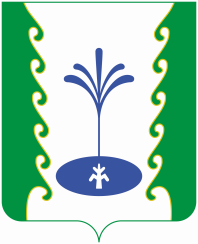 РЕСПУБЛИКА БАШКОРТОСТАНАДМИНИСТРАЦИЯ СЕЛЬСКОГО ПОСЕЛЕНИЯ БУРЛИНСКИЙ СЕЛЬСОВЕТМУНИЦИПАЛЬНОГО РАЙОНА ГАФУРИЙСКИЙ РАЙОН 